Załącznik mapowy 5,7,8	działki:  droga dojazdowa		480/41 - 366,2 m2 (cała: 3540 m2 ),  										482/41 – 287,2 m2 (cała: 2032 m2 ),  484/41 - 156,2 m2 (cała: 1371 m2 ),  działki:  cele magazynowe		480/41 - 100 m2,  									482/41 - 200 m2,  484/41 - 100, m2   		ul. Beskidzka						GGN.645.19.2022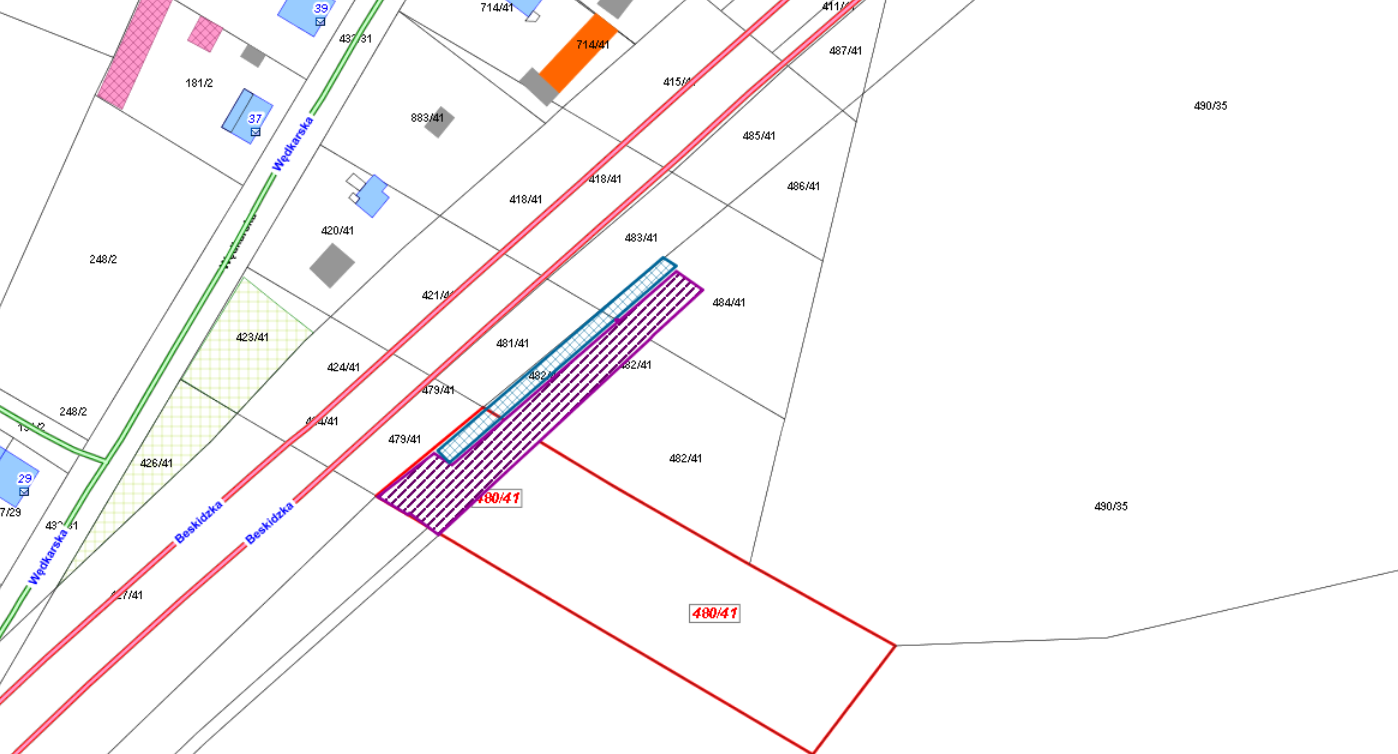 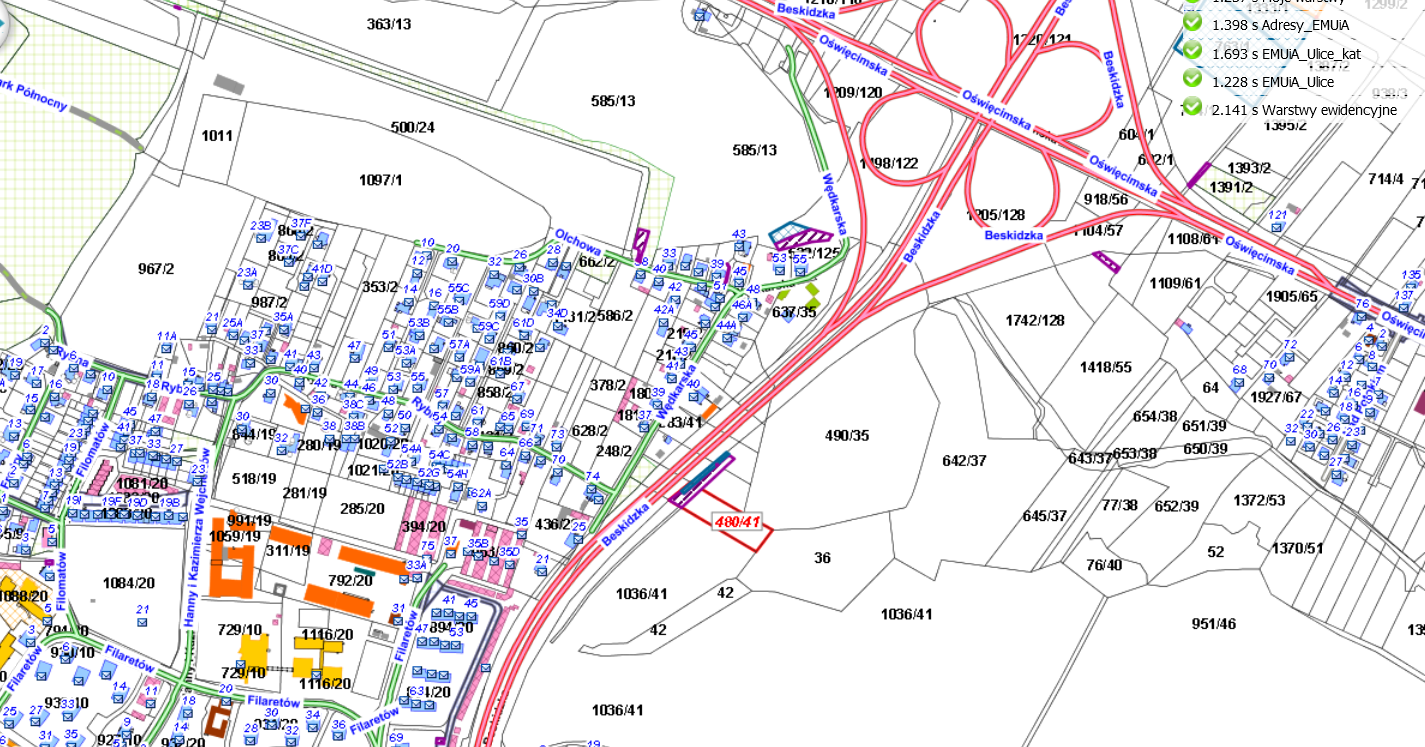 LEGENDALEGENDATeren do dzierżawy na cele magazynowe – 400 m2Teren do dzierżawy pod drogę dojazdową – 809,6 m2